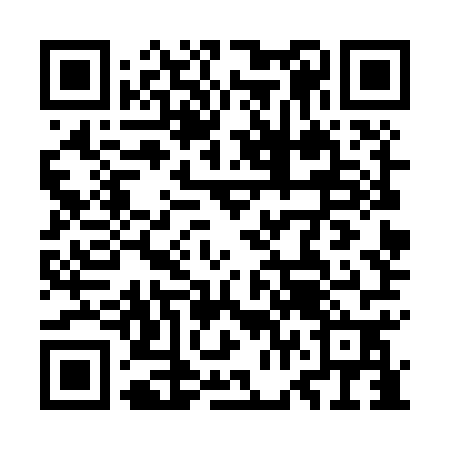 Ramadan times for Gwangju, South KoreaMon 11 Mar 2024 - Wed 10 Apr 2024High Latitude Method: NonePrayer Calculation Method: Muslim World LeagueAsar Calculation Method: ShafiPrayer times provided by https://www.salahtimes.comDateDayFajrSuhurSunriseDhuhrAsrIftarMaghribIsha11Mon5:255:256:4912:434:046:376:377:5612Tue5:235:236:4712:424:046:386:387:5713Wed5:225:226:4612:424:056:396:397:5814Thu5:205:206:4512:424:056:396:397:5915Fri5:195:196:4312:414:056:406:408:0016Sat5:185:186:4212:414:066:416:418:0117Sun5:165:166:4012:414:066:426:428:0118Mon5:155:156:3912:414:066:436:438:0219Tue5:135:136:3812:404:076:446:448:0320Wed5:125:126:3612:404:076:446:448:0421Thu5:105:106:3512:404:076:456:458:0522Fri5:095:096:3312:394:086:466:468:0623Sat5:075:076:3212:394:086:476:478:0724Sun5:065:066:3112:394:086:486:488:0825Mon5:045:046:2912:394:086:486:488:0926Tue5:035:036:2812:384:096:496:498:1027Wed5:015:016:2612:384:096:506:508:1028Thu4:594:596:2512:384:096:516:518:1129Fri4:584:586:2412:374:096:526:528:1230Sat4:564:566:2212:374:106:526:528:1331Sun4:554:556:2112:374:106:536:538:141Mon4:534:536:1912:364:106:546:548:152Tue4:524:526:1812:364:106:556:558:163Wed4:504:506:1712:364:106:566:568:174Thu4:484:486:1512:364:116:566:568:185Fri4:474:476:1412:354:116:576:578:196Sat4:454:456:1212:354:116:586:588:207Sun4:444:446:1112:354:116:596:598:218Mon4:424:426:1012:344:117:007:008:229Tue4:414:416:0812:344:117:007:008:2310Wed4:394:396:0712:344:127:017:018:24